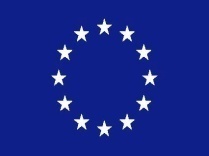 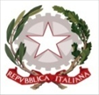 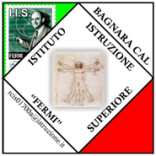 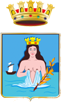 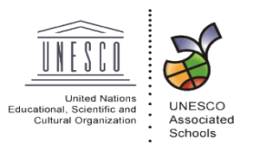 RIMODULAZIONE DEL PEI a.s. 2019-2020Adattamenti introdotti con l’attivazione della didattica a distanza iniziata il giorno 5 marzo 2020 a seguito dei Dpcm 4 marzo 2020 art. 1 “Misure per il contrasto e il contenimento sull’intero territorio nazionale del diffondersi del virus COVID-19”.Lo schema di progettazione delle attività tiene conto di ciò che è stato definito a livello di curricolo d’istituto e di quanto è inserito nel PTOF. L’insegnante avrà cura di procedere alla eventuale rimodulazione delle competenze, delle abilità, delle micro-abilità e delle conoscenze fissate per la propria disciplina. Nel documento dovranno essere riportati tutti gli adattamenti introdotti a seguito dell’attivazione della didattica a distanza iniziata il giorno………………………. a seguito delle decretazioni del Governo connesse alla pandemia da Coronavirus………………………..Alunno/a : COGNOME  ………………………… NOME ………………….…….……….. Indirizzo …………………………………Classe: ………..             sez……… Potenziamento dell’attività didatticaLa didattica a distanza è attuata con le seguenti modalità: □  coordinamento dei docenti di sostegno con i docenti curricolari al fine di predisporre materiali didattici, video lezioni e strumenti di apprendimento coerenti con gli obiettivi del PEI; □   predisposizione di materiali dedicati;□   concreta sostenibilità della lezione a distanza da parte degli alunni; □   equilibrio complessivo delle discipline Obiettivi modificati rispetto alla programmazione prevista nel PEI□ SI              □ NOSe si, indicare quali:……………………………………………………………………………………………………… Piattaforme, strumenti, canali di comunicazione utilizzati:□ sito della Istituzione scolastica□ Registro elettronico □ piattaforma Collabora del Registro elettronico□ piattaforma Impari  Registro elettronico e applicativi correlati□ e-mail □ WhatsApp□ Skype□ Gesuite□ altro……….Con quale modalità□ videolezioni□ chat□ chiamate vocali□ videochiamate□ posta elettronica□ altroCon quale frequenza□ giornaliera□ altroSe altro specificare la motivazione…………………………………………….Materiali di studio □ libro di testo□ libro di testo parte digitale□ schede □ mappe concettuali □ materiali prodotti dall’insegnate □ visione di filmati □ documentari □ lezioni registrate dalla RAI, YouTube, Treccani, altro□ altro…Verifica formativa attraverso:□ restituzione degli elaborati corretti□ colloqui via Skype□ colloqui via WhatsApp□ rispetto dei tempi di consegna□ livello di interazione□ test online□ altro…ValutazioneLa valutazione, come già delineato nel PEI e ancor più in questo momento emergenziale, si baserà sul possesso, da parte dell’alunno, di competenze acquisite in rapporto ai contesti della vita reale, sulla capacità di mettere in campo modalità di adattamento e flessibilità rispetto alle nuove forme di didattica a distanza, sull’osservazione/misurazione complessiva del rendimento attraverso l’impegno e la partecipazione al dialogo educativo.Luogo e data DOCENTE DI SOSTEGNO_________________________ Per  presa visione Il Dirigente Scolastico Prof.ssa Graziella Ramondino___________________________	ISTITUTO D’ISTRUZIONE SUPERIORE “E. FERMI”Via Denaro, 24 - 89011 Bagnara Calabra (RC) – Tel.0966/439104 - Fax 0966/439103           www.istituto fermibagnara.edu.it               rcis01700a@istruzione.it                        rcis01700a@pec.istruzione.it